§3351.  Unorganized Territory School Fund and Unorganized Territory School Contingency Fund1.  Appropriation by the Legislature.  The Legislature shall appropriate money to the Unorganized Territory School and Capital Working Funds.[PL 1985, c. 490, §14 (AMD).]2.  Expenditures by the commissioner.  The commissioner may expend amounts necessary to carry out this chapter from the Unorganized Territory School and Capital Working Funds and for a purpose necessary for the schooling of children in the unorganized territory, including:A.  Salaries, board and traveling expenses of teachers, supervisors and other employees;  [PL 1985, c. 490, §14 (AMD).]B.  Conferences, training programs and professional improvement of teachers and other employees;  [PL 1985, c. 490, §14 (AMD).]C.  Fuel and janitor service;  [PL 1981, c. 693, §§5, 8 (NEW).]D.  Tuition, board and transportation of elementary and secondary school students;  [PL 1981, c. 693, §§5, 8 (NEW).]E.  Text and reference books, school apparatus and supplies, leases or rentals of lots or school buildings;  [PL 1981, c. 693, §§5, 8 (NEW).]F.  Minor repairs to school buildings or equipment;  [PL 1981, c. 693, §§5, 8 (NEW).]G.  Services, expenses and fees of agents, attendance officers and clerical assistants;  [PL 1981, c. 693, §§5, 8 (NEW).]H.  Office expenses and utility service;  [PL 1981, c. 693, §§5, 8 (NEW).]I.  School medical and dental services;  [PL 1981, c. 693, §§5, 8 (NEW).]J.  The erection, equipping, major repair, remodeling or alteration of schoolhouses and other requisite buildings;  [PL 1981, c. 693, §§5, 8 (NEW).]K.  The purchase of lots or buildings for school purposes or faculty housing;  [PL 1981, c. 693, §§5, 8 (NEW).]L.  The purchase, equipment and repair of school buses; and  [PL 1985, c. 490, §14 (AMD).]M.  For any other necessary capital expenses for providing schools in the unorganized territory.  [PL 1985, c. 603, §3 (AMD).][PL 1985, c. 603, §3 (AMD).]3.  Balances. [PL 1985, c. 603, §4 (RP).]3-A.  Balance carried forward.  The commissioner may carry forward any remaining unexpended balance in the accounts established for the purpose of the schooling of children in the unorganized territories from one fiscal year to the next fiscal year.[PL 1991, c. 528, Pt. I, §2 (NEW); PL 1991, c. 528, Pt. RRR (AFF); PL 1991, c. 591, Pt. I, §2 (NEW).]4.  Gifts and bequests.  The Treasurer of State may accept gifts, bequests and other funds from public or private agencies, subject to any conditions approved by the commissioner, to be credited to the Unorganized Territory Education and Services Fund established by Title 36, chapter 115. A gift, bequest or grant made for a particular designated project shall be credited to the Unorganized Territory Education and Services Fund.[PL 1985, c. 603, §5 (AMD).]5.  Short-term investments. [PL 1985, c. 603, §6 (RP).]SECTION HISTORYPL 1981, c. 693, §§5,8 (NEW). PL 1985, c. 490, §14 (AMD). PL 1985, c. 603, §§3-6 (AMD). PL 1991, c. 528, §I2 (AMD). PL 1991, c. 528, §RRR (AFF). PL 1991, c. 591, §I2 (AMD). The State of Maine claims a copyright in its codified statutes. If you intend to republish this material, we require that you include the following disclaimer in your publication:All copyrights and other rights to statutory text are reserved by the State of Maine. The text included in this publication reflects changes made through the First Regular and First Special Session of the 131st Maine Legislature and is current through November 1, 2023
                    . The text is subject to change without notice. It is a version that has not been officially certified by the Secretary of State. Refer to the Maine Revised Statutes Annotated and supplements for certified text.
                The Office of the Revisor of Statutes also requests that you send us one copy of any statutory publication you may produce. Our goal is not to restrict publishing activity, but to keep track of who is publishing what, to identify any needless duplication and to preserve the State's copyright rights.PLEASE NOTE: The Revisor's Office cannot perform research for or provide legal advice or interpretation of Maine law to the public. If you need legal assistance, please contact a qualified attorney.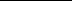 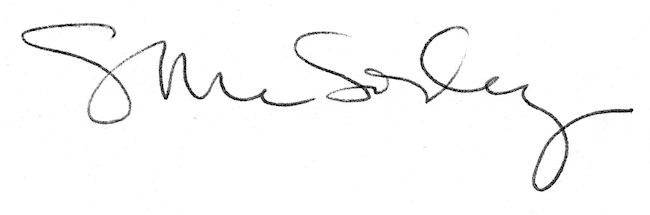 